附件1国家技术创新示范企业推荐企业汇总表推荐单位：附件2国家技术创新示范企业申  报  材  料申报单位：                           推荐单位：                           填报日期：             年    月    日企业基本情况表注：以上指标按2021年底数据填写企业技术创新评价指标注：以上指标按2021年底数据填写《国家技术创新示范企业申报书》编写提纲一、企业（集团）的基本情况1．企业经营管理等基本情况。2．企业在行业中的地位和作用。3．企业在本产业领域技术创新中的作用和竞争能力。二、企业技术创新工作的基本情况1．企业技术创新工作发展规划及中长期目标。2．目前企业技术研发机构的组织机构及运行机制，包括：各项制度建立，组织建设、研发经费的保障，激励机制，创新环境，产学研合作等。3．企业开展技术创新及试验的基础条件。4．企业技术创新工作开展情况，包括：原创性创新、自主开发、引进技术消化吸收、产学研合作、企业间技术合作等。5．企业研究开发人员情况，技术创新带头人及创新团队的情况，以及创新人才培养情况。6．企业在制造业重点领域具有的关键核心技术攻关及产业化突出成果、技术创新方面采取的独特措施、取得的主要创新成果（3年之内）及其经济效益。附件3技术创新示范企业认定管理办法(试行)第一章  总  则第一条  为深入贯彻落实中央关于建设创新型国家的战略部署，促进和完善以企业为主体、市场为导向、产学研相结合的技术创新体系的建设，做好技术创新示范企业的认定工作，鼓励工业企业开展技术创新，加快转变经济发展方式，依据《中华人民共和国科学技术进步法》、《国家中长期科学和技术发展规划纲要(2006―2020年)》、《国家产业技术政策》，特制定本办法。第二条   技术创新示范企业(以下简称示范企业)是指工业主要产业中技术创新能力较强、创新业绩显著、具有重要示范和导向作用的企业。第三条  示范企业认定工作遵循公平、公正、公开原则，统筹规划，合理配置资源，规范、有序推进。第四条  工业和信息化部联合财政部负责示范企业认定的相关管理工作。各省、自治区、直辖市、计划单列市工业和信息化主管部门（以下简称省级工业和信息化主管部门）联合同级财政部门负责组织本地区示范企业的申报工作，并做好对示范企业的指导和管理工作。第二章  认  定第五条  示范企业的认定每年组织一次。第六条  申报示范企业的基本条件：（一）具有独立法人资格，财务管理制度健全，会计信用、纳税信用和银行信用良好；（二）在国内建有科研、生产基地且中方拥有控制权；（三）已认定为省级以上企业技术中心的企业；（四）技术创新成果通过实施技术改造，取得了较显著的成效；（五）具有一定的生产经营规模，从业人员300人以上，年销售收入3000万元以上，资产总额4000万元以上。第七条  认定基本标准（一）具有核心竞争能力和领先地位。掌握企业发展的核心技术并具有自主知识产权，整体技术水平在同行业居于领先地位。积极主导或参与国际、国家或行业技术标准的制定工作。（二）具有持续创新能力和研发投入。企业研发投入占年销售收入比例3％以上，有健全的研发机构或与国内外大学、科研机构建立了长期稳定的合作关系。在领先的技术领域具有较强的发展潜力。重视科技人员和高技能人才的培养、引进和使用。（三）具有行业带动作用性和自主品牌。在行业发展中具有较强的带动性或带动潜力。注重自主品牌的管理和创新，通过竞争发展，形成了企业独特的品牌，并在市场中享有相当知名度。（四）具有较强的盈利能力和较高的管理水平。企业近3年连续盈利，整体财务状况良好，销售收入和利润总额呈稳定上升势头，现金流量充足。建立了比较完善的知识产权管理体系和质量保证体系。（五）具有较强应用新技术能力。积极实施技术改造，具有重大科技成果的转化能力，节能减排降耗具有较强示范作用。（六）具有创新发展战略和创新文化。重视企业经营发展战略创新，努力营造并形成企业的创新文化，把技术创新和自主品牌创新作为经营发展战略的重要内容。第三章  工作程序第八条  认定申请地方企业向其所在省级工业和信息化主管部门提出申请并按要求上报申报材料。省级工业和信息化主管部门联合同级财政部门对企业申报材料进行审查，按照国家有关要求，确定推荐企业名单。并将推荐企业的申报材料及审核意见在规定时间内一起上报工业和信息化部。中央管理企业可按要求将推荐企业的申报材料直接上报工业和信息化部。第九条  申报材料（一）申报材料包括：1．《技术创新示范企业申报书》、《企业基本情况表》、《企业技术创新评价指标》；2．经会计师事务所审计的上年度会计报表；3．本办法第六条和第七条有关的其他证明材料。（二）申报材料中的有关数据以各级统计机构、职能部门公开数据及经会计师事务所审计的会计报表为准。（三）上述申报材料要求提供原件一式三份及电子版。第十条  组织评审（一）工业和信息化部委托中介机构或组织有关专家对企业申请材料进行初评。（二）工业和信息化部联合财政部对初评结果、专家评审意见等进行综合审查，或组织必要的实地考察，提出审核意见，并在工业和信息化部门户网站公示15个工作日。第十一条  认定及授牌工业和信息化部联合财政部对符合条件的企业进行认定，并授予“技术创新示范企业”称号。每年集中认定和授牌一次。第四章  示范企业管理第十二条  示范企业名录及发展情况将在工业和信息化部等有关部门门户网站公布。第十三条   示范企业每年4月30日前将上一年度企业技术创新发展情况通过其所在省级工业和信息化主管部门报工业和信息化部。第十四条  工业和信息化部在产业技术创新方面，对示范企业予以指导和支持。第十五条  工业和信息化部对示范企业实行动态管理，依据本办法每三年进行一次评价，对合格的示范企业予以确认，对不合格的撤消称号、发布有关公告并摘牌。第十六条  对已经认定的示范企业，如发现弄虚作假，除撤销批复文件、称号外，暂停其所在省、自治区、直辖市、计划单列市下一年度的申报工作。第五章  附  则第十七条  省级工业和信息化主管部门联合同级财政部门可比照本办法，组织开展省级示范企业认定工作。第十八条  本办法由工业和信息化部、财政部负责解释。第十九条  本办法自发布之日起施行。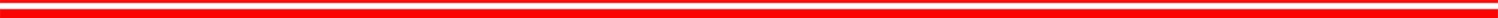 序号企业名称企业类型企业主营业务所属行业2021年企业研究开发投入资金（万元）2021年企业主营业务收入（万元）2021年新产品销售收入（万元）2021年企业申请专利数（个）其中：其中：其中：是否省级以上企业技术中心是否省级以上企业技术中心备注序号企业名称企业类型企业主营业务所属行业2021年企业研究开发投入资金（万元）2021年企业主营业务收入（万元）2021年新产品销售收入（万元）2021年企业申请专利数（个）发明实用新型外观设计国家级省级备注企业名称通讯地址邮编邮编法人代表电话手机手机联系人电话手机手机传真E-mail企业类型1．国有      2.合资      3.民营      4.其他   1．国有      2.合资      3.民营      4.其他   1．国有      2.合资      3.民营      4.其他   1．国有      2.合资      3.民营      4.其他   1．国有      2.合资      3.民营      4.其他   1．国有      2.合资      3.民营      4.其他   1．国有      2.合资      3.民营      4.其他   1．国有      2.合资      3.民营      4.其他   1．国有      2.合资      3.民营      4.其他   从业人数人人大学本科以上人数人中级职称以上人数中级职称以上人数中级职称以上人数中级职称以上人数人2021年度经济效益资产总额资产总额资产总额万元负债总额负债总额负债总额负债总额万元2021年度经济效益主营业务收入主营业务收入主营业务收入万元，比2020年增长     %万元，比2020年增长     %万元，比2020年增长     %万元，比2020年增长     %万元，比2020年增长     %万元，比2020年增长     %2021年度经济效益新产品销售收入新产品销售收入新产品销售收入万元上缴税金上缴税金上缴税金万元万元2021年度经济效益利润总额利润总额利润总额        万元，比2020年增长    %，是否三年连续盈利     是□   否□          万元，比2020年增长    %，是否三年连续盈利     是□   否□          万元，比2020年增长    %，是否三年连续盈利     是□   否□          万元，比2020年增长    %，是否三年连续盈利     是□   否□          万元，比2020年增长    %，是否三年连续盈利     是□   否□          万元，比2020年增长    %，是否三年连续盈利     是□   否□  2021年度经济效益主要产品市场占有率主要产品市场占有率主要产品市场占有率%出口创汇总额出口创汇总额出口创汇总额万美元万美元最近3年企业研发投入资金最近3年企业研发投入资金最近3年企业研发投入资金最近3年企业研发投入资金万元其中：2021年企业研发投入资金其中：2021年企业研发投入资金其中：2021年企业研发投入资金万元万元申请专利数申请专利数         个         个其中：发明其中：发明              个              个              个              个申请专利数申请专利数         个         个    实用新型    实用新型              个              个              个              个申请专利数申请专利数         个         个    外观设计    外观设计              个              个              个              个是否设有省级以上企业技术中心是否设有省级以上企业技术中心1.省级  2.国家级1.省级  2.国家级有关认定部门有关认定部门银行信用等级银行信用等级一级指标二级指标三级指标单位数值创新机制创新投入1.企业研发经费支出额占产品销售收入的比重%创新机制创新投入2.企业研发经费支出比例比上一年度增长百分点创新机制人才激励3.研发人员年人均收入与企业年人均收入之比创新机制人才激励4.研发人员培训费占技术中心人员总收入的比重%创新机制创新合作5.来企业从事技术开发工作的外部专家数人月创新机制创新合作6.对外合作项目占全部开发项目数的比重%技术与人才创新队伍建设7.企业研究与试验发展人员占职工人数的比重%技术与人才创新队伍建设8.企业研发机构拥有的高级专家及博士人数人技术与人才创新条件建设9.企业技术开发仪器设备原值万元技术与人才创新条件建设10.通过国家和国际组织认证的实验室数个技术与人才技术积累储备11.研发周期三年及以上项目数占全部项目数的比重%技术与人才技术积累储备12.企业拥有的全部有效发明专利数项技术与人才技术积累储备13.企业拥有的中国名牌产品或驰名商标数个产出与效益技术创新产出14.当年完成的新产品新技术新工艺开发项目数项产出与效益技术创新产出15.当年受理的专利申请数   ——其中当年受理的发明专利申请数项项产出与效益技术创新产出16.主持和参与制定的国际、国家、行业标准数项产出与效益技术创新效益17.新产品销售收入占产品销售收入的比重%产出与效益技术创新效益18.新产品销售利润占产品销售利润的比重%产出与效益技术创新效益19.自有品牌产品与技术出口创汇额万美元其它20.获国家自然科学、技术发明、科技进步奖项目数项其它21.年末现金净流量与可供分配利润的差额万元